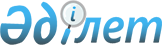 О переименовании юридического лица и об утверждении Положения
					
			Утративший силу
			
			
		
					Постановление акимата Тюлькубасского района Туркестанской области от 23 ноября 2023 года № 319. Утратило силу постановлением акимата Тюлькубасского района Туркестанской области от 14 декабря 2023 года № 345
      Сноска. Утратило силу постановлением акимата Тюлькубасского района Туркестанской области от 14.12.2023 № 345.
      В соответствии с подпунктом 20) пункта 1 статьи 31 Закона Республики Казахстан "О местном государственном управлении и самоуправлении в Республике Казахстан" и приказа и.о. Министра юстиции Республики Казахстан от 28 сентября 2017 года № 1202 "Об утверждении Типового устава (общего положения) государственного учреждения, за исключением государственного учреждения, являющегося государственным органом и Типового устава государственного предприятия", акимат Тюлькубасского района ПОСТАНОВЛЯЕТ:
      1. Переименовать коммунального государственного учреждение "Түлкібас көрікті ел" отдела жилищно-хозяйства, пассажирского транспорта и автомобильных дорог акимата Тюлькубасского района" в Государственное учреждение "Түлкібас көрікті ел" отдела жилищно-хозяйства, пассажирского транспорта и автомобильных дорог акимата Тюлькубасского района"
      2. Утвердить Положение государственного учреждения "Түлкібас көрікті ел" отдела жилищно-хозяйства, пассажирского транспорта и автомобильных дорог акимата Тюлькубасского района" согласно приложению к настоящему постановлению.
      3. Коммунальному государственному учреждению "Аппарат акима Тюлькубасского района" в установленном законодательством Республики Казахстан порядке обеспечить:
      1) направление настоящего постановления на официальное опубликования в эталонном контрольном банке нормативных правовых актов Республики Казахстан;
      2) размещение настоящего постановления на интернет-ресурсе акимата Тюлькубасского района после его официального опубликования.
      4. Контроль за исполнением настоящего постановления возложить на заместителя акима района по экономическим вопросам.
      5. Настоящее постановление вводится в действие со дня его первого официального опубликования. Положение Государственного учреждения "Түлкібас көрікті ел" отдела жилищно-коммунального хозяйства, пассажирского транспорта и автомобильных дорог акимата Тюлькубасского района" Глава 1. Общие положения
      1. Государственное учреждение "Түлкібас көрікті ел" отдела жилищно-коммунального хозяйства, пассажирского транспорта и автомобильных дорог акимата Тюлькубаского района (далее Государственное учреждение) является некоммерческой организацией, обладающей статусом юридического лица, созданной в организационно-правовой форме учреждения для осуществления указанных в данном Положении функций.
      2. Государственное учреждение создано постановлением акимата Тюлькубасского района № 148 от " 07" июня 2017 года.
      3. Учредителем государственного учреждения является акимат Тюлькубасского района.
      4. Уполномоченным органом соответствующей отрасли, а также органом, осуществляющим по отношению к нему функции субъекта права в отношении имущества государственного учреждения является коммунальное государственное учреждение "Отдел жилищно-коммунального хозяйства, пассажирского транспорта и автомобильных дорог акимата Тюлькубасского района".
      5. Наименование государственного учреждения: Государственное учреждение "Түлкібас керікті ел" отдела жилищно- коммунального хозяйства, пассажирского транспорта и автомобильных дорог акимата Тюлькубасского района".
      6. Место нахождения государственного учреждения: Республика Казахстан, Туркестанская область, 161303 Тюлькубасский район, село Жаскешу, улица Л.Демеушова №153 Глава 2. Юридический статус государственного учреждения
      7. Государственное учреждение имеет самостоятельный баланс, счета в банках в соответствии с законодательством Республики Казахстан, бланки, печати с изображением Государственного Герба Республики Казахстан и наименованием государственного учреждения.
      8. Государственное учреждение не может создавать, а также выступать учредителем (участником) другого юридического лица, за исключением случаев, предусмотренных законами Республики Казахстан.
      9. Государственное учреждение отвечает по своим обязательствам, находящимся в его распоряжении деньгами. При недостаточности у государственного учреждения денег субсидиарную ответственность по его обязательствам несет Республика Казахстан или административно-территориальная единица средствами соответствующего бюджета.
      10. Гражданско-правовые сделки государственных учреждений вступают в силу после их обязательной регистрации в территориальных подразделениях казначейства Министерства финансов Республики Казахстан. Глава 3. Предмет и цели деятельности государственного учреждения
      11. Предмет деятельности государственного учреждения является оказания услуг в целях улучшения благосостояния населения района.
      12. Целью деятельности государственного учреждения является улучшения благосостояния населения района.
      13. Для достижения своих целей государственное учреждение осуществляет следующие виды деятельности:
      1) обеспечение сохранности автомобильных дорог районного значения, улиц сельских округов, ограждений, тротуаров, декоративного освещения и освещения улиц.
      2) обеспечение порядка на автостоянках, автобусных остоновках, парков, скверов, светофоров и туалетов установленных вдоль автомобильных дорог.
      3) проводить санитарную очистку района, очистки мусоров населения и ликвидация последствий паводковых, селевых, ливневых и других стихийных разрушений.
      4) подготовка сметных документаций, топографических съемок и акты дефекта для государственных учреждений, органам, предприятиям и ТОО под управлением акимата района.
      5) посадка и уход за цветами, посадка и уход за деревьями, благоустройство территории района, покос травы и все другие работы по благоустройству территории района.
      6) строительство здании, легкие и сложные строительные работы, прокладка линии электропередачи, сантехнические работы.
      7) уборка снега и содержание автомобильных дорог районного значения, улиц населенных пунктов, пешеходных дорожек и обочин в зимний период.
      8) содержание зданий, находящихся на балансе акимата района;
      9) организация работ по содержанию детских и спортивных площадок на территории района
      10) организация выполнения осужденными к этому виду наказания общественных работ, предложенных службой пробации, в порядке, определяемом уполномоченным органом в сфере уголовного исполнения;
      11) сохранение древних архитектурных форм;
      12) содержание уличных урн;
      13) содержание пешеходных мостов;
      14) благоустройство и содержание мест захоронений (могил);
      15) организация работ по уплотнению при подготовке к зимнему сезону в многоэтажных жилых домах района;
      16) организация работ по сохранению историко-культурного наследия на территории района;
      17) содействие в организации мероприятий, проводимых аппаратом акима области;
      18) участие и влияние при организации собраний, форумов, конференций и иных мероприятий, проводимых местными исполнительными органами;
      19) открытие штрафстоянки;
      20) оказание иных услуг, предусмотренных законодательством Республики Казахстан;
      14. Государственное учреждение не вправе осуществлять деятельность, а также совершать сделки, не отвечающие предмету и целям его деятельности, закрепленным в настоящем уставе.
      15. Сделка, совершенная государственным учреждением в противоречии с целями деятельности, определенно ограниченными законами Республики Казахстан или учредительными документами, либо с нарушением уставной компетенции его руководителя, может быть признана недействительной по иску: уполномоченного органа соответствующей отрасли, уполномоченного органа по государственному имуществу, местного исполнительного органа, аппарата акима города районного значения, села, поселка, сельского округа, прокурора. Глава 4. Управление государственным учреждением
      16. Общее управление государственным учреждением осуществляет уполномоченный орган соответствующей отрасли, а коммунальным государственным учреждением осуществляет местный исполнительный орган либо по согласованию с акимом района (города областного значения) и собранием местного сообщества - аппарат акима города районного значения, села, поселка, сельского округа.
      17. Уполномоченный орган соответствующей отрасли или местный исполнительный орган либо аппарат акима города районного значения, села, поселка, сельского округа в установленном законодательством порядке осуществляет следующие функции:
      1) закрепляет за государственным учреждением имущество;
      2) утверждает план финансирования государственного учреждения;
      3) осуществляет контроль за сохранностью имущества государственного учреждения;
      4) утверждает устав (положение) государственного учреждения, внесение в него изменений и дополнений;
      5) определяет структуру, порядок формирования и срок полномочий органов управления государственного учреждения, порядок принятия государственным учреждением решений;
      6) определяет права, обязанности и ответственность руководителя государственного учреждения, основания освобождения его от занимаемой должности;
      7) утверждает структуру и предельную штатную численность государственного учреждения, за исключением государственных учреждений являющихся государственными органами;
      8) по представлению руководителя государственного учреждения назначает на должность и освобождает от должности его заместителя (заместителей);
      9) утверждает годовую финансовую отчетность;
      10) дает письменное согласие уполномоченному органу по государственному имуществу на изъятие или перераспределение имущества, переданного государственному учреждению или приобретенного им в результате собственной хозяйственной деятельности;
      11) по согласованию с уполномоченным органом по государственному имуществу осуществляет реорганизацию и ликвидацию республиканского государственного учреждения (местный исполнительный орган или по согласованию с акимом района (города областного значения) и собранием местного сообщества - аппарат акима города районного значения, села, поселка, сельского округа принимает решение о реорганизации и ликвидации коммунального государственного учреждения);
      12) осуществляет иные полномочия, возложенные на него настоящим уставом и иным законодательством Республики Казахстан.
      18. Руководитель государственного учреждения назначается на должность и освобождается от должности уполномоченным органом соответствующей отрасли или местным исполнительным органом либо по согласованию с собранием местного сообщества аппаратом акима города районного значения, села, поселка, сельского округа за исключением случаев, установленных законодательством Республики Казахстан.
      19. Руководитель государственного учреждения организует и руководит работой государственного учреждения, непосредственно подчиняется уполномоченному органу соответствующей отрасли (местному исполнительному органу либо аппарату акима города районного значения, села, поселка, сельского округа) (за исключением случаев, установленных законодательством Республики Казахстан) и несет персональную ответственность за выполнение возложенных на государственное учреждение задач и осуществление им своих функций.
      20. Руководитель государственного учреждения действует на принципах единоначалия и самостоятельно решает вопросы деятельности государственного учреждения в соответствии с его компетенцией, определяемой законодательством Республики Казахстан и настоящим уставом (положением).
      21. Действия руководителя государственного учреждения, направленные на осуществление государственным учреждением неуставной деятельности, являются нарушением трудовых обязанностей и влекут применение мер дисциплинарной и материальной ответственности.
      22. Руководитель государственного учреждения в установленном законодательством Республики Казахстан порядке:
      1) без доверенности действует от имени государственного учреждения;
      2) представляет интересы государственного учреждения в государственных органах, иных организациях;
      3) заключает договоры;
      4) выдает доверенности;
      5) утверждает планы государственного учреждения по командировкам, стажировкам, обучению сотрудников в казахстанских и зарубежных учебных центрах и иным видам повышения квалификации сотрудников;
      6) открывает банковские счета;
      7) издает приказы и дает указания, обязательные для всех работников;
      8) принимает на работу и увольняет с работы сотрудников государственного учреждения, кроме сотрудников, назначаемых уполномоченным органом соответствующей отрасли либо местным исполнительным органом или по согласованию с собранием местного либо аппаратом акима города районного значения, села, поселка, сельского округа;
      9) применяет меры поощрения и налагает дисциплинарные взыскания на сотрудников государственного учреждения, в порядке, установленном законодательством Республики Казахстан;
      10) определяет обязанности и круг полномочий своего заместителя (заместителей) и иных руководящих сотрудников государственного учреждения;
      11) осуществляет иные функции, возложенные на него законодательством Республики Казахстан, настоящим уставом (положением) и уполномоченным органом соответствующей отрасли или местным исполнительным органом либо аппаратом акима города районного значения, села, поселка, сельского округа. Глава 5. Порядок образования имущества государственного учреждения
      23. Имущество государственного учреждения составляют активы юридического лица, стоимость которых отражается на его балансе. Имущество государственного учреждения формируется за счет:
      1) имущества, переданного ему собственником;
      2) имущества (включая денежные доходы), приобретенного в результате собственной деятельности;
      3) иных источников, не запрещенных законодательством Республики Казахстан.
      24. Государственное учреждение не вправе самостоятельно отчуждать или иным способом распоряжаться закрепленным за ним имуществом и имуществом, приобретенным за счет средств, выделенных ему по смете.
      25. Если законами Республики Казахстан государственному учреждению предоставлено право, осуществлять приносящую доходы деятельность, то деньги, полученные от такой деятельности, подлежат зачислению в соответствующий бюджет, за исключением денег от реализации товаров (работ, услуг), производимых государственными учреждениями в сферах, предусмотренных пунктом 2 статьи 161 Закона Республики Казахстан "О государственном имуществе".
      26. Деятельность государственного учреждения финансируется из бюджета уполномоченным органом соответствующей отрасли, местным исполнительным органом или аппаратом акима города районного значения, села, поселка, сельского округа, либо бюджета (сметы расходов) Национального Банка Республики Казахстан, если дополнительный источник финансирования не установлен законами Республики Казахстан.
      27. Государственное учреждение ведет бухгалтерский учет и представляет отчетность в соответствии с законодательством Республики Казахстан.
      28. Проверка и ревизия финансово-хозяйственной деятельности государственного учреждения осуществляется уполномоченным органом соответствующей отрасли (местным исполнительным органом либо аппаратом акима города районного значения, села, поселка, сельского округа) в установленном законодательством Республики Казахстан порядке. Глава 6. Режим работы в государственном учреждении
      29. Режим работы государственного учреждения устанавливается правилами внутреннего трудового распорядка и не должен противоречить нормам трудового законодательства Республики Казахстан. Глава 7. Порядок внесения изменений и дополнений в учредительные документы
      30. Внесение изменений и дополнений в учредительные документы государственного учреждения производится по решению уполномоченного органа соответствующей отрасли или местного исполнительного органа либо аппарата акима города районного значения, села, поселка, сельского округа и проходят процедуру государственной регистрации в территориальных органах юстиции в соответствии с Законом Республики Казахстан "О государственной регистрации юридических лиц и учетной регистрации филиалов и представительств". Глава 8. Условия реорганизации и ликвидации государственного учреждения
      31. Реорганизация и ликвидация государственного учреждения производится по решению Правительства Республики Казахстан либо местного исполнительного органа или по согласованию с акимом района (города областного значения) и собранием местного сообщества - аппаратом акима города районного значения, села, поселка, сельского округа.
      32. Государственное юридическое лицо ликвидируется также по другим основаниям, предусмотренным законодательными актами.
      33. Реорганизацию и ликвидацию республиканского государственного учреждения осуществляет уполномоченный орган соответствующей отрасли по согласованию с уполномоченным органом по государственному имуществу, если иное не установлено законами Республики Казахстан.
      34. Реорганизацию и ликвидацию коммунального государственного учреждения осуществляет местный исполнительный орган или по согласованию с собранием местного сообщества - аппарат акима города районного значения, села, поселка, сельского округа.
      35. Имущество ликвидированного государственного юридического лица, оставшееся после удовлетворения требований кредиторов, перераспределяется уполномоченным органом по государственному имуществу или местным исполнительным органом либо по согласованию с акимом района (города областного значения) и собранием местного сообщества - аппаратом акима города районного значения, села, поселка, сельского округа.
      36. Деньги ликвидированного государственного учреждения, включая средства, полученные в результате реализации имущества этого юридического лица, оставшиеся после удовлетворения требований кредиторов, зачисляются в доход соответствующего бюджета. Глава 9. Сведения о филиалах и представительствах государственного учреждения
      37. Государственное учреждение не имеет филиалы и представительства.
					© 2012. РГП на ПХВ «Институт законодательства и правовой информации Республики Казахстан» Министерства юстиции Республики Казахстан
				
      Аким района

Н.Изтилеуов
Утвержден постановлением
акимата Тюлькубасского района
от 23 ноября 2023 года № 319